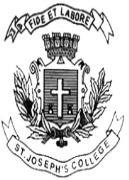 ST. JOSEPH’S COLLEGE (AUTONOMOUS), BENGALURU-27B.A. PSYCHOLOGY - VI SEMESTERSEMESTER EXAMINATION: APRIL 2022(Examination conducted in July 2022)PY 6118 - Abnormal Psychology - IITime- 2 ½ hrs		                                     	               Max Marks-70This question paper contains TWO printed page and THREE partsPart AAnswer ALL the following questions                          10x2=20 MarksMention the types of personality disorders.According to DSM V, what does other specified personality disorders mean?  Differentiate between Masochistic and Sadistic Disorder.  What is asphyxiophilia? Differentiate between dysthymia and cyclothymia, Mention any two symptoms of Bipolar II disorder.Differentiate between delusions and hallucinations. Mention any two positive and negative symptoms of schizophrenia.  Give any two symptoms of alcohol withdrawal. Is substance use the same as substance abuse? Explain.Part B Answer ANY FOUR of the following questions:                  5X4=20 MarksExplain the nature of personality disorders. Briefly explain cluster C disorders. What is sexual dysfunction? Explain any two sexual dysfunctions in females.Write a brief note on persistent depressive disorder.  Write a short note on schizoaffective disorder. Robin Williams was an American actor and comedian, known famously for his roles in Dead Poets Society, Patch Adams, World’s Greatest Dad. Williams was nominated for four academy awards receiving the best supporting award for Good Will Hunting and won six Golden Globe Awards. Despite his obvious success, Williams died by suicide at his home in Paradise Cay, California.  Describe the clinical picture seen in suicide.Write a brief note on non-substance related disorder.Part CAnswer ANY THREE of the questions:                                      3X10 = 30 MarksExplain briefly the various clusters in personality disorders. Why is there a difficulty in diagnosing personality disorders? Elaborate. Enumerate gender dysphoria in detail. Discuss delusional disorder and brief psychotic disorder.Explain mood disorders.Enumerate on substance abuse disorders.***